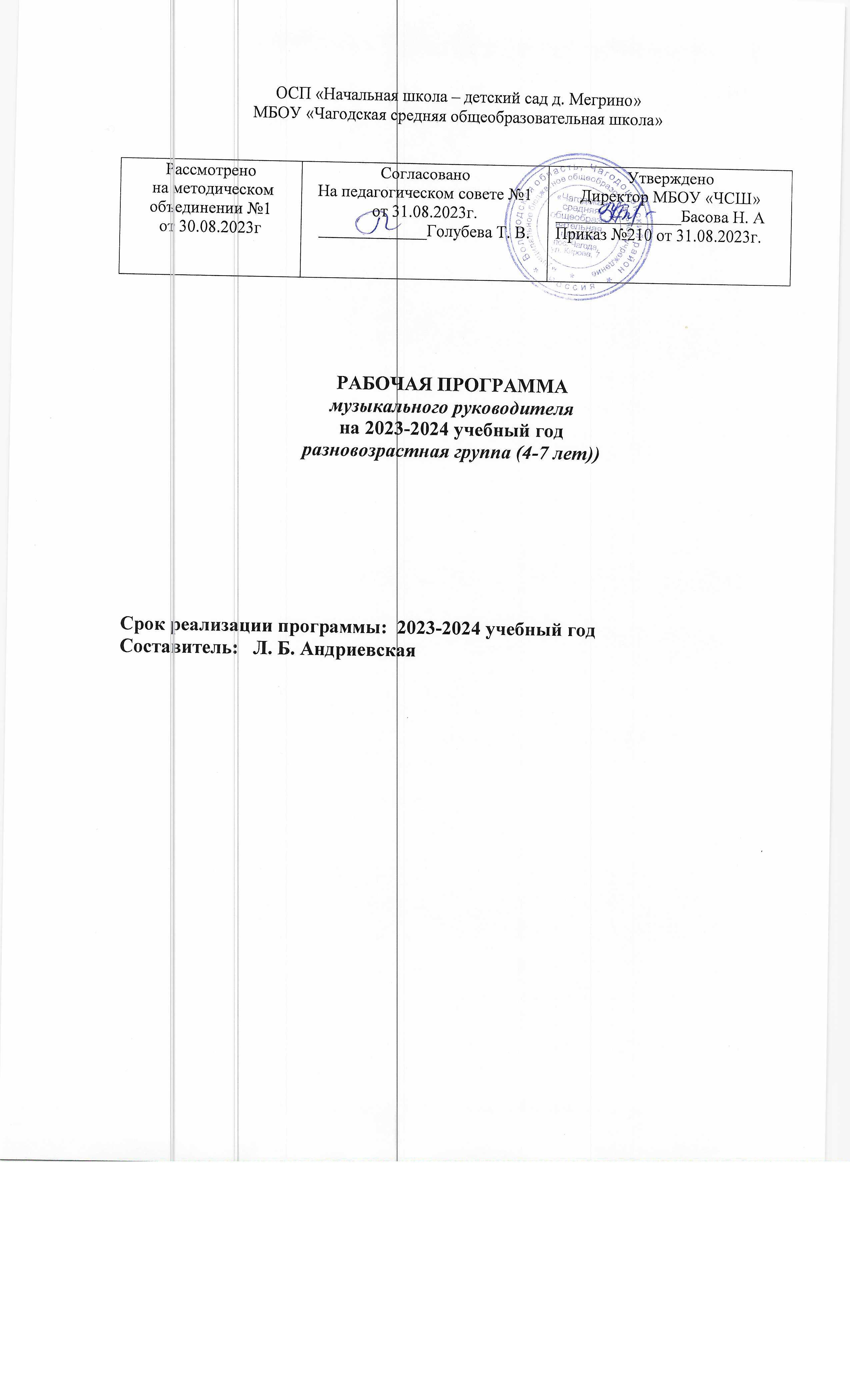  СодержаниеЦЕЛЕВОЙ РАЗДЕЛ ПРОГРАММЫПояснительная записка	3Цель Программы	31.2.Задачи Программы	43.Принципы формирования Программы	4Планируемые результаты освоения ФОП ДО	52.1.Планируемые результаты в дошкольном возрастеНа этапе завершения освоения ФОП ДО (к концу дошкольного возраста)	5Характеристики особенностей музыкального развития детей	63.1. Характеристики особенностей музыкального развития детей дошкольного возраста.. .7Подходы к педагогической диагностике планируемых результатов	10Целевые ориентиры художественно-эстетического развития детей	11Оценка уровней эффективности педагогических воздействий	14СОДЕРЖАТЕЛЬНЫЙ РАЗДЕЛ ПРОГРАММЫЗадачи и содержание образования (обучения и воспитания) по образовательнойобласти «Художественно-эстетическое развитие. Музыкальная деятельность»	15От 4 лет до 5 лет	17От 5 лет до 6 лет	18От 6 лет до 7 лет	20Вариативные формы, способы, методы и средства реализации Федеральнойпрограммы	23Особенности используемых в работе парциальных программ	25Особенности образовательной деятельности разных видов и культурных практик	27Способы и направления поддержки детской инициативы	37Здоровьесберегающие технологии, применяемые музыкальным руководителем	38Особенности традиционных событий, праздников, мероприятий	39Особенности взаимодействия музыкального руководителя с семьями воспитанниковДО	41Особенности взаимодействия музыкального руководителя с педагогическимколлективом ДО	43ОРГАНИЗАЦИОННЫЙ РАЗДЕЛ ПРОГРАММЫПсихолого-педагогические условия реализации Федеральной программы	44Организация развивающей предметно-пространственной среды в музыкальном залеДО в контексте ФГОС	45Материально-техническое обеспечение Федеральной программы, обеспеченностьметодическими материалами и средствами обучения и воспитания	47Требования и показатели организации образовательного процесса	48Федеральный календарный план воспитательной работы	49ЦЕЛЕВОЙ РАЗДЕЛПояснительная запискаПри разработке рабочей программы учитывались следующие нормативно-правовые документы:- Федеральный закон от 29.12.2012 № 273-ФЗ «Об образовании в Российской Федерации»;- Федеральный закон от 24 сентября 2022 г.№ 371-ФЗ “О внесении изменений в Федеральный закон «Об образовании вРоссийской Федерации» и статью 1 Федерального закона «Об обязательныхтребованиях в Российской Федерации»- Приказ Минобрнауки России от 17.10.2013№ 1155 «Об утверждении федерального государственного образовательного стандарта дошкольного образования»;- Федеральный закон Российской Федерации от 29 декабря 2012 г. N 273-ФЗ п. 6 ст.28;- Приказ Министерства образования и науки Российской Федерации от 17 октября 2013 г. № 1155 (зарегистрирован Министерством юстиции Российской Федерации 14ноября 2013 г. регистрационный № 30384), с изменениями, внесенными приказом Министерства просвещения Российской Федерации от 21 января 2019 г. № 31 (зарегистрирован Министерством юстиции Российской Федерации 13 февраля 2019 г.,регистрационный № 53776) в федеральном государственном образовательном стандарте дошкольного образования,- Конвенцией о правах ребенка ООН;- Приказ Министерства просвещения Российской Федерации от 25.11.2022 № 1028 "Об утверждении федеральной образовательной программы дошкольного образования"(Зарегистрирован 28.12.2022 № 71847)- Приказ Министерства просвещения Российской Федерации от 24.11.2022 № 1022 "Об утверждении федеральной адаптированной образовательной программы дошкольного образования для обучающихся с ограниченными возможностями здоровья" (Зарегистрирован 27.01.2023 № 72149)- СанПин 2.4.3648-20 «Санитарно-эпидемиологические требования к организациям воспитания и обучения, отдыха и оздоровления детей и молодежи».Цель ПрограммыГлавная цель российского образования была сформулирована в майском Указе Президента РФ «О национальных целях и стратегических задачах развития РФ на период до 2024 года:«Разностороннее развитие ребёнка в период дошкольного детства с учётом возрастных и индивидуальных особенностей на основе духовно-нравственных ценностей российского народа, исторических и национально- культурных традиций».1.2.Задачи ПрограммыЦель рабочей программы достигается через решение следующих задач:1.обеспечение единых для РФ содержания ДО и планируемых результатов освоения образовательной программы ДО;2.  приобщение детей (в соответствии с возрастными особенностями) к базовым ценностям российского народа - жизнь, достоинство, права и свободы человека, патриотизм, гражданственность, высокие нравственные идеалы, крепкая семья, созидательный труд, приоритет духовного над материальным, гуманизм, милосердие, справедливость, коллективизм, взаимопомощь и взаимоуважение, историческая память и преемственность поколений, единство народов России; создание условий для формирования ценностного отношения к окружающему миру, становления опыта действий и поступков на основе осмысления ценностей;3.  построение (структурирование) содержания образовательной работы на основе учета возрастных и индивидуальных особенностей развития;4.  создание условий для равного доступа к образованию для всех детей дошкольного возраста с учетом разнообразия образовательных потребностей и индивидуальных возможностей;5.  охрана и укрепление физического и психического здоровья детей, в том числе их эмоционального благополучия;6.  обеспечение развития физических, личностных, нравственных качеств и основ патриотизма, интеллектуальных и художественно-творческих способностей ребенка, его инициативности, самостоятельности и ответственности;7.  обеспечение психолого-педагогической поддержки семьи и повышениекомпетентности родителей (законных представителей) в вопросах воспитания, обучения и развития, охраны и укрепления здоровья детей, обеспечения их безопасности;8. достижение детьми на этапе завершения ДО уровня развития, необходимого и достаточного для успешного освоения ими образовательных программ начального общего образования.Принципы формирования Программы:РП построена на следующих принципах Федеральной программы ДО, установленных ФГОС ДО:полноценное проживание ребенком всех этапов детства (младенческого, раннего и дошкольного возрастов), обогащение (амплификация) детского развития;построение образовательной деятельности на основе индивидуальных особенностей каждого ребенка, при котором сам ребенок становится активным в выборе содержания своего образования, становится субъектом образования;содействие и сотрудничество детей и родителей (законных представителей), совершеннолетних членов семьи, принимающих участие в воспитании детей младенческого, раннего и дошкольного возрастов, а также педагогических работников (далее вместе - взрослые);признание ребенка полноценным участником (субъектом) образовательных отношений;поддержка инициативы детей в различных видах деятельности;сотрудничество ДОО с семьей;приобщение детей к социокультурным нормам, традициям семьи, общества и государства;формирование познавательных интересов и познавательных действий ребенка в различных видах деятельности;возрастная адекватность дошкольного образования (соответствие условий, требований, методов возрасту и особенностям развития);учет этнокультурной ситуации развития детей.Планируемые результаты освоения ФОП ДО.В соответствии с ФГОС ДО специфика дошкольного детства и системные особенности ДО делают неправомерными требования от ребенка дошкольного возраста конкретных образовательных достижений. Поэтому планируемые результаты освоения Федеральной программы представляют собой возрастные характеристики возможных достижений ребенка дошкольного возраста на разных возрастных этапах и к завершению ДО2.1.Планируемые результаты в дошкольном возрасте.2.1.1.К четырем годам:ребёнок с интересом вслушивается в музыку, запоминает и узнает знакомые произведения, проявляет эмоциональную отзывчивость, различает музыкальные ритмы, передает их в движении;2.1.2К пяти годам:ребёнок проявляет себя в разных видах музыкальной, изобразительной, театрализованной деятельности, используя выразительные и изобразительные средства;ребёнок использует накопленный художественно-творческой опыт в самостоятельной деятельности, с желанием участвует в культурно- досуговой деятельности (праздниках, развлечениях и других видах культурно-досуговой деятельности);К шести годам:ребёнок проявляет интерес и (или) с желанием занимается музыкальной, изобразительной, театрализованной деятельностью; различает виды, жанры, формы в музыке, изобразительном и театральном искусстве; проявляет музыкальные и художественно-творческие способности;ребёнок принимает активное участие в праздничных программах и их подготовке; взаимодействует со всеми участниками культурно- досуговых мероприятий;На этапе завершения освоения ФОП ДО (к концу дошкольного возраста):ребёнок способен воспринимать и понимать произведения различных видов искусства, имеет предпочтения в области музыкальной, изобразительной, театрализованной деятельности;ребёнок выражает интерес к культурным традициям народа в процессе знакомства с различными видами и жанрами искусства; обладает начальными знаниями об искусстве;ребёнок владеет умениями, навыками и средствами художественной выразительности в различных видах деятельности и искусства; использует различные технические приемы в свободной художественной деятельности;ребёнок участвует в создании индивидуальных и коллективных творческих работ, тематических композиций к праздничным утренникам и развлечениям, художественных проектах;Характеристика особенностей музыкального развития детей.Характеристика особенностей музыкального развития детей раннего возраста (23 года)На третьем году продолжается развитие основ музыкальности ребенка, и прежде всего ее ведущего компонента - эмоциональной отзывчивости на музыку. Наблюдается активный эмоциональный отклик на музыку контрастного характера. Дети живо и непосредственно реагируют на музыкальные произведения, выражая разнообразные чувства - оживление, радость, восторг, нежность, успокоение.Развивается музыкальная память и мышление, поскольку интенсивно расширяется музыкальный запас малыша. Он помнит, узнает многие музыкальные произведения. Особенностью возраста является то, что ребенок любит многократно слушать полюбившиеся ему песни.Развиваются музыкально-сенсорные способности ребенка, он начинает разбираться в элементарных средствах музыкальной выразительности: контрастных регистров, тембрах, темпах, ритмах и динамике музыкального звучания.В связи с обогащением речи интенсивно развивается певческая деятельность. Малыш получает удовольствие от исполнения песен, он подпевает концы фраз, поет несложные песенки.Успешно развиваются движения под музыку, так как расширяются двигательные возможности ребенка. Дети уже овладели некоторыми плясовыми движениями и умеют связывать их с характером музыки. Танцевать любят под пение взрослого, а также под инструментальную музыку без атрибутов и с ними.Кроме овладения разнообразными движениями, дети уже способны сочетать в пляске движения рук и ног, сочетать движения и подпевание.Дети способны активно участвовать в музыкальных сюжетных играх, так как в этом возрасте интенсивно расширяются их представления об окружающем мире.В этом возрасте малыши готовы к музыкально-творческим проявлениям как в пении (придумывают плясовую, колыбельную для куклы), так и в играх-драматизациях - импровизируют характерные особенности движений игровых персонажей.Продолжает расти интерес к экспериментированию с музыкальными и немузыкальными звуками: дети изучают возможности звучания разных предметов (деревянных палочек, брусочков, металлических ложечек, емкостей, наполненных разным сыпучим материалом и по разному звучащим) и простейших музыкальных инструментов.Постепенно расширяются представления детей о музыкальных инструментах и возможности игры на них. Дети знакомятся со многими инструментами ударной группы - барабаном, бубном, погремушкой, колокольчиком, металлофоном. Они различают их по внешнему виду, тембру звучания, могут самостоятельно озвучивать их, используя в играх.Основная задача воспитания детей этого возраста - формирование активности в музыкальной деятельности.Характеристика особенностей музыкального развития детей дошкольного возраста.Характеристика особенностей музыкального развития детей 4-5 летНа пятом году жизни дети имеют достаточный музыкальный опыт, благодаря которому начинают активно включаться в разные виды музыкальной деятельности: слушание, пение, музыкально-ритмические движения, игру на музыкальных инструментах и творчество.В этом возрасте у ребенка возникают первые эстетические чувства, которые проявляются при восприятии музыки, подпевании, участии в игре или пляске и выражаются в эмоциональном отношении ребенка к тому, что он делает. Поэтому приоритетными задачами являются развитие умения вслушиваться в музыку, запоминать и эмоционально реагировать на нее, связывать движения с музыкой в музыкальноритмических движениях.Дети 4—5 лет эмоционально откликаются на добрые чувства, выраженные в музыке, различают контрастный характер музыки.В этом возрасте наступает период вопросов: «почему?», «отчего?», и они часто направлены на содержание музыкального произведения.Ребенок начинает осмысливать связь между явлениями и событиями, может сделать простейшие обобщения. Он наблюдателен, способен определить музыку: веселую, радостную, спокойную; звуки высокие, низкие, громкие, тихие; в пьесе две части (одна быстрая, а другая медленная), на каком инструменте играют мелодию (рояль, скрипка, баян). Ребенку понятны требования: как надо спеть песню, как двигаться в спокойном хороводе и как в подвижной пляске.Певческий голос детей очень хрупок и нуждается в бережной охране. Пение звучит негромко и еще не слаженно. Наиболее удобный певческий диапазон голоса — ре1 — си1. Песни в основном построены на этом отрезке звукоряда, хотя и встречаются проходящие более высокие и низкие звуки.Дети проявляют интерес к музыкальным игрушкам и инструментам, применяют их в своих играх и могут усвоить простейшие приемы игры на бубне, барабане, металлофоне.Задачи:Воспитывать интерес к музыке, отзывчивость, желание слушать ее, обогащать музыкальные впечатления детей, развивать музыкально-сенсорные способности.Формировать простейшие исполнительские навыки: естественное звучание певческого голоса, ритмичные движения под музыку, элементарные приемы игры на детских музыкальных инструментах.Характеристика особенностей музыкального развития детей 5-6 летНа шестом году жизни дети эмоционально, непринужденно отзываются на музыку, у них появляется устойчивый интерес к музыкальным замятиям. Они не только предпочитают тот или иной вид музыкальной деятельности, но и избирательно относятся к различным его формам, например, больше танцуют, чем водят хороводы, у них появляются любимые песни, игры, пляски.Дети способны усвоить отдельные связи и зависимости от музыкальных явлений: «Это музыка-марш, и надо играть бодро, смело». Они могут дать простейшую оценку произведению, сказать, как исполняется, например, лирическая песня. «Нужно петь красиво, протяжно, ласково, нежно»,— говорит ребенок. На основе опыта слушания музыки ребята способны к некоторым обобщениям. Так, о музыкальном вступлении они говорят: «Это играется вначале, когда мы еще не начали петь, не начали танцевать».Значительно укрепляются голосовые связки ребенка, налаживается вокально-слуховая координация, дифференцируются слуховые ощущения. Большинство детей способны различить высокий и низкий звуки в интервалах квинты, кварты, терции. Они привыкают пользоваться слуховым контролем и начинают произвольно владеть голосом. У некоторых голос приобретает звонкое, высокое звучание, появляется определенный тембр. Диапазон голосов звучит лучше в пределах ре1 — си1, хотя у отдельных детей хорошо звучит до2.Задачи:Воспитывать устойчивый интерес и эмоциональную отзывчивость к музыке различного характера, развивать музыкальное восприятие, обогащать музыкальные впечатления, развивать звуковысотный, ритмический, тембровый, динамический слух.Формировать исполнительские навыки: правильное звукообразование, чистоту интонации, выразительность ритмических движений под музыку, точность приемов игры на детских музыкальных инструментах.Развивать творческую активность: в импровизации попевок, плясовых движений, инсценировок.Характеристика особенностей музыкального развития детей 6-7 летЭмоциональная отзывчивость детей в старшем дошкольном возрасте - ведущая составляющая музыкальности ребенка, которая проявляется в том, что слушание музыки вызывает у него сопереживание, сочувствие, адекватное содержанию музыкального образа, побуждает к размышлениям о нем, его настроении. Эмоциональная отзывчивость выражается в умении ребенка осуществлять эмоциональные реакции и чувства в ходе ее слушания.Отзывчивость на музыку проявляется в таких специальных музыкальных способностях, как ладовое чувство (эмоциональный компонент слуха) и чувство ритма (эмоциональная способность).Ребенок способен к целостному восприятию музыкального образа, что важно и для воспитания эстетического отношения к окружающему. Целостное восприятие музыки не снижается, если ставится задача вслушиваться, выделять, различать наиболее яркие средства «музыкального языка». Благодаря этому дети действуют в соответствии с определенным образом при слушании музыки, исполнении песен и танцевальных движений.Г олосовой аппарат укрепляется, однако певческое звукообразование происходит за счет натяжения краев связок, в связи с чем, охрана певческого голоса должна быть наиболее активной. Надо следить, чтобы пение было негромким, а диапазон постепенно расширялсяре1 - до2. В певческих голосах семилеток проявляются напевность и звонкость, хотя сохраняется специфически детское, несколько открытое звучание. В целом хор звучит еще недостаточно устойчиво и стройно.В процессе активного восприятия музыки ребенком реализуется его естественная потребность превратить внутреннюю насыщенность музыкой в продукт собственного творчества. Эмоциональные впечатления и опыт музыки дети переносят на исполнительскую деятельность, они много импровизируют в пении, танцах, в играх.Дети инсценируют в движении песни, варьируют танцевальные движения, передают музыкально-игровые образы. Песни, пляски, игры исполняются самостоятельно, выразительно и в какой-то мере творчески.Индивидуальные музыкальные интересы и способности проявляются ярче.В этом возрасте ребенок легко овладевает приемами игры не только на ударных, но и на клавишных (металлофоны, баяны), духовых (триола) и струнных (цитра) инструментах, они играют по одному, небольшими группами и всем коллективом.Культура восприятия слушания позволяет ребенку 7-го года жизни стать полноценным зрителем-слушателем доступных его возрасту концертов, музыкальных спектаклей.Задачи:Учить детей самостоятельно, всем вместе начинать и заканчивать песню, сохранять указанный темп, петь, ускоряя, замедляя, усиливая и ослабляя звучание, смягчать концы музыкальных фраз, точно выполнять ритмический рисунок, правильно передавать мелодию, исправлять ошибки в пении; различать движение мелодии вверх и вниз, долгие и короткие звуки; импровизировать различные попевки на основе хорошо усвоенных певческих навыков.Учить детей выразительно и непринуждённо двигаться в соответствии с музыкальными образами, характером музыки; ускорять и замедлять движения, менять их в соответствии с музыкальными фразами; уметь ходить торжественно-празднично, легко-ритмично, стремительно-широко, скакать с ноги на ногу, выполнять движения с предметами, ориентироваться в пространстве; инсценировать игровые песни, импровизировать танцевальные движения, составляя несложные композиции плясок.Учить простейшим приемам игры на разных детских музыкальных инструментах: правильно расходовать дыхание, играя на триолах, дудочках; приглушать звучание тарелок, треугольников; правильно держать руки при игре на бубне, барабане, встряхивать кастаньеты, маракас; играть в ансамбле.Подходы к педагогической диагностике планируемых результатов.Педагогическая диагностика в ДОО - это особый вид профессиональной деятельности, позволяющий выявлять особенности и динамику развития ребенка, составлять на основе полученных данных индивидуальные образовательные маршруты освоения образовательной программы, своевременно вносить изменения в планирование, содержание и организацию образовательной деятельности. Педагогическая диагностика достижений ребенка направлена на изучение деятельностных умений ребенка, его интересов, предпочтений, склонностей, личностных особенностей, способов взаимодействия со взрослыми и сверстниками.Цели педагогической диагностики, а также особенности ее проведения определяются требованиями ФГОС ДО. В пункте 3.2.3 ФГОС ДО указано, что «при реализации Программы может проводиться оценка индивидуального развития детей», которая осуществляется педагогическим работником в рамках педагогической диагностики. Данное положение свидетельствует о том, что педагогическая диагностика не является обязательной процедурой, а вопрос о ее проведении для получения информации о динамике возрастного развития ребенка и успешности освоения им Программы, формах организации и методах решается непосредственно ДОО.Специфика педагогической диагностики достижения планируемых образовательных результатов обусловлена следующими требованиями ФГОС ДО:«планируемые результаты освоения основной образовательной программы ДО заданы как целевые ориентиры ДО и представляют собой социально-нормативные возрастные характеристики возможных достижений ребенка на разных этапах дошкольного детства;целевые ориентиры не подлежат непосредственной оценке, в том числе и в виде педагогической диагностики (мониторинга). Они не являются основанием для их формального сравнения с реальными достижениями детей и основой объективной оценки соответствия установленным требованиям образовательной деятельности и подготовки детей;освоение Программы не сопровождается проведением промежуточных аттестаций и итоговой аттестации обучающихся».Данные положения подчеркивают направленность педагогической диагностики на оценку индивидуального развития детей дошкольного возраста, на основе которой определяется эффективность педагогических действий и осуществляется их дальнейшее планирование. Результаты педагогической диагностики (мониторинга) могут использоваться исключительно для решения следующих образовательных задач:индивидуализации образования (в том числе поддержки ребенка, построения его образовательной траектории или профессиональной коррекции особенностей его развития);оптимизации работы с группой детей.Целевые ориентиры художественно-эстетического развития детей.Целевые ориентиры используются педагогами для:- построения образовательной политики на соответствующих уровнях с учётом целей дошкольного образования, общих для всего образовательного пространства Российской Федерации;- решения задач: формирования Программы, анализа профессиональной деятельности, взаимодействия с семьями;- изучения характеристик образования детей 4 -7 летДети 4-5 летЦелевые ориентиры по ФГОС ДО:- внимательно слушать музыкальное произведение, чувствовать его характер; выражать свои чувства словами, рисунком, движением.- узнавать песни по мелодии.- различать звуки по высоте (в пределах сексты - септимы).- петь протяжно, четко произносить слова; вместе начинать и заканчивать пение.- выполнять движения, отвечающие характеру музыки, самостоятельно меняя их в соответствии с двухчастной формой музыкального произведения; танцевальные движения: пружинка, подскоки, движение парами по кругу, кружение по одному и в парах; движения с предметами (с куклами, игрушками, ленточками).- инсценировать (совместно с воспитателем) песни, хороводы. Играть на металлофоне простейшие мелодии на одном звуке.Приобщение к музыкальному искусству:- определяет общее настроение и жанр музыкального произведения (песня, танец, марш), слышит отдельные средства музыкальной выразительности (темп, динамику, тембр);- может переносить накопленный на занятиях музыкальный опыт всамостоятельную деятельность, делать попытки творческих импровизаций на инструментах, в движении и пении.Дети 5-6 летЦелевые ориентиры по ФГОС ДО:- слышит отдельные средства музыкальной выразительности (темп, динамику, тембр), динамику развития музыкального образа;- различать жанры музыкальных произведений (марш, танец, песня); звучание музыкальных инструментов (фортепиано, скрипка).- различать высокие и низкие звуки (в пределах квинты).- петь без напряжения, плавно, легким звуком; отчетливо произносить слова, своевременно начинать и заканчивать песню; петь в сопровождении музыкального инструмента.- ритмично двигаться в соответствии с характером и динамикой музыки.- внимательно слушает музыкальное произведение, проявляет эмоциональную отзывчивость, правильно определяет ее настроение;Приобщение к музыкальному искусству:- выполнять танцевальные движения: поочередное выбрасывание ног вперед в прыжке, полуприседание с выставлением ноги на пятку, шаг на всей ступне на месте, с продвижением вперед и в кружении.- самостоятельно инсценировать содержание песен, хороводов; действовать, не подражая друг другу.- играть мелодии на металлофоне по одному и небольшими группами.- участвует в музыкально игре-драматизации, легко решает простые ролевые задачи, следит за развитие сюжета.- может переносить накопленный на занятиях музыкальный опыт в самостоятельную деятельность, творчески проявляет себя в разных видах музыкальной исполнительской деятельности.Дети 6-7 летЦелевые ориентиры по ФГОС ДО:- ребенок опирается на свои знания и умения в различных видах музыкальнохудожественной деятельности.- узнавать гимн РФ;- определять музыкальный жанр произведения;- различать части произведения;- определять настроение, характер музыкального произведения;- слышать в музыке изобразительные моменты;- воспроизводить и чисто петь несложные песни в удобном диапазоне;- сохранять правильное положение корпуса при пении (певческая посадка);- выразительно двигаться в соответствии с характером музыки, образа;- передавать несложный ритмический рисунок;- выполнять танцевальные движения качественно;- инсценировать игровые песни;- на музыкальных инструментах исполнять сольно и в оркестре простые песни и мелодии.Результатом реализации рабочей программы следует считать:Сформированность эмоциональной отзывчивости на музыку;Восприимчивость и передача в пении, движении основных средств выразительности музыкальных произведений;Сформированность двигательных навыков и качеств (координация, ловкость и точность движений, пластичность);Умение передавать игровые образы, используя песенные, танцевальные импровизации;Умение внимательно слушать музыку, определять настроение произведения, выделять основные средства музыкальной выразительности; темп, тембр, динамику;Проявление активности, самостоятельности и творчества в разных видах музыкальной деятельности;Оценка уровней эффективности педагогических воздействийПериодичность проведения педагогической диагностики определяется ДОО.Оптимальным является ее проведение на начальном этапе освоения ребенком образовательной программы в зависимости от времени его поступления в дошкольную группу (стартовая диагностика), в середине года и на завершающем этапе освоения программы его возрастной группой (заключительная, промежуточная и финальная диагностика). При проведении диагностики на начальном этапе учитывается адаптационный период пребывания ребенка в группе. Сравнение результатов стартовой, промежуточной и финальной диагностики позволяет определить степень освоения ребенком образовательной программы и выявить индивидуальную динамику развития ребенка.Основным методом педагогической диагностики является наблюдение. Ориентирами для наблюдения являются возрастные характеристики развития ребенка. Они выступают как обобщенные показатели возможных достижений детей на разных этапах дошкольного детства в соответствующих образовательных областях.Наблюдая за поведением ребенка, педагог обращает внимание на частоту проявления каждого показателя, самостоятельность и инициативность ребенка в деятельности. Частота проявления указывает на периодичность и степень устойчивости показателя. Самостоятельность выполнения действия позволяет определить зону актуального и ближайшего развития ребенка. Инициативность свидетельствует о проявлении субъектности ребенка в деятельности и взаимодействии.Педагогическая диагностика завершается анализом полученных данных, на основе которых педагог выстраивает взаимодействие с детьми, организует РППС, мотивирующую активную творческую деятельность обучающихся, составляет индивидуальные образовательные маршруты освоения образовательной Программы, осознанно и целенаправленно проектирует образовательный процесс.II. содержательный раздел федеральной программыЗадачи и содержание образования (обучения и воспитания) по образовательной области «Художественно-эстетическое развитие. Музыкальная деятельность».Задачи музыкального развития дошкольников, согласно ФГОС ДО ФОП ДО, решаются на основе принципа интеграции через все образовательные области.Это предполагает создание музыкальным руководителем в ДОО новой модели своей профессиональной деятельности, которая отвечала бы приоритетам ФГОС ДО и ФОП ДО.От 4 лет до 5 лет.В области художественно-эстетического развития основными задачами и содержанием образовательной деятельности являютсяпродолжать развивать у детей интерес к музыке, желание её слушать, вызывать эмоциональную отзывчивость при восприятии музыкальных произведений;обогащать музыкальные впечатления детей, способствовать дальнейшему развитию основ музыкальной культуры;воспитывать слушательскую культуру детей;развивать музыкальность детей;воспитывать интерес и любовь к высокохудожественной музыке; продолжать формировать умение у детей различать средства - выразительности в музыке, различать звуки по высоте;поддерживать у детей интерес к пению;способствовать освоению элементов танца и ритмопластики для создания музыкальных двигательных образов в играх, драматизациях, инсценировании;способствовать освоению детьми приемов игры на детских музыкальных инструментах;поощрять желание детей самостоятельно заниматься музыкальной деятельностью;Слушание:Педагог формирует навыки культуры слушания музыки (не отвлекаться, дослушивать произведение до конца). Педагог знакомит детей с биографиями и творчеством русских и зарубежных композиторов, о истории создания оркестра, о истории развития музыки, о музыкальных инструментах. Учит детей чувствовать характер музыки, узнавать знакомые произведения, высказывать свои впечатления о прослушанном. Учит детей замечать выразительные средства музыкального произведения: тихо, громко, медленно, быстро. Развивает у детей способность различать звуки по высоте (высокий, низкий в пределах сексты, септимы). Педагог учит детей выражать полученные впечатления с помощью слова, движения, пантомимы.Пение:Педагог учит детей выразительному пению, формирует умение петь протяжно, подвижно, согласованно (в пределах ре - си первой октавы). Развивает у детей умение брать дыхание между короткими музыкальными фразами. Формирует у детей умение петь мелодию чисто, смягчать концы фраз, четко произносить слова, петь выразительно, передавая характер музыки. Учит детей петь с инструментальным сопровождением и без него (с помощью педагога).Песенное творчество:Педагог учит детей самостоятельно сочинять мелодию колыбельной песни и отвечать на музыкальные вопросы («Как тебя зовут?», «Что ты хочешь, кошечка?», «Где ты?»). Формирует у детей умение импровизировать мелодии на заданный текст.Музыкально-ритмические движения:Педагог продолжает формировать у детей навык ритмичного движения в соответствии с характером музыки. Учит детей самостоятельно менять движения в соответствии с двух- и трехчастной формой музыки. Совершенствует танцевальные движения детей: прямой галоп, пружинка, кружение по одному и в парах. Учит детей двигаться в парах по кругу в танцах и хороводах, ставить ногу на носок и на пятку, ритмично хлопать в ладоши, выполнять простейшие перестроения (из круга врассыпную и обратно), подскоки. Продолжает совершенствовать у детей навыки основных движений (ходьба: «торжественная», спокойная, «таинственная»; бег: легкий, стремительный).Развитие танцевально-игрового творчества:педагог способствует у детей развитию эмоционально-образного исполнения музыкально-игровых упражнений (кружатся листочки, падают снежинки) и сценок, используя мимику и пантомиму (зайка веселый и грустный, хитрая лисичка, сердитый волк и так далее); учит детей инсценированию песен и постановке небольших музыкальных спектаклей.Игра на детских музыкальных инструментах:педагог формирует у детей умение подыгрывать простейшие мелодии на деревянных ложках, погремушках, барабане, металлофоне;способствует реализации музыкальных способностей ребёнка в повседневной жизни и различных видах досуговой деятельности (праздники, развлечения и другое).От 5 лет до 6 лет.В области художественно-эстетического развития основными задачами и содержанием образовательной деятельности являютсяпродолжать формировать у детей эстетическое восприятие музыки, умение различать жанры музыкальных произведений (песня, танец, марш);развивать у детей музыкальную память, умение различать на слух звуки по высоте, музыкальные инструменты;формировать у детей музыкальную культуру на основе знакомства с классической, народной и современной музыкой;накапливать представления о жизни и творчестве композиторов;продолжать развивать у детей интерес и любовь к музыке, музыкальную отзывчивость на нее;продолжать развивать у детей музыкальные способности детей: звуковысотный, ритмический, тембровый, динамический слух;развивать у детей умение творческой интерпретации музыки разными средствами художественной выразительности;способствовать дальнейшему развитию у детей навыков пения, движений под музыку, игры и импровизации мелодий на детских музыкальных инструментах; творческой активности детей;развивать у детей умение сотрудничества в коллективной музыкальной деятельности;Слушание:Педагог учит детей различать жанры музыкальных произведений (марш, танец, песня). Совершенствует у детей музыкальную память через узнавание мелодий по отдельным фрагментам произведения (вступление, заключение, музыкальная фраза). Развивает у детей навык различения звуков по высоте в пределах квинты, звучания музыкальных инструментов (клавишно-ударные и струнные: фортепиано, скрипка, виолончель, балалайка). Знакомит с творчеством некоторых композиторов.Пение:Педагог формирует у детей певческие навыки, умение петь легким звуком в диапазоне от «ре» первой октавы до «до» второй октавы, брать дыхание перед началом песни, между музыкальными фразами, произносить отчетливо слова, своевременно начинать и заканчивать песню, эмоционально передавать характер мелодии, петь умеренно, громко и тихо. Способствует развитию у детей навыков сольного пения, с музыкальным сопровождением и без него. Педагог содействует проявлению у детей самостоятельности и творческому исполнению песен разного характера. Развивает у детей песенный музыкальный вкус.Песенное творчество:Педагог учит детей импровизировать мелодию на заданный текст. Учит детей сочинять мелодии различного характера: ласковую колыбельную, задорный или бодрый марш, плавный вальс, веселую плясовую.Музыкально-ритмические движения:Педагог развивает у детей чувство ритма, умение передавать через движения характер музыки, ее эмоционально- образное содержание. Учит детей свободно ориентироваться в пространстве, выполнять простейшие перестроения, самостоятельно переходить от умеренного к быстрому или медленному темпу, менять движения в соответствии с музыкальными фразами. Педагог способствует у детей формированию навыков исполнения танцевальных движений (поочередное выбрасывание ног вперед в прыжке; приставной шаг с приседанием, с продвижением вперед, кружение; приседание с выставлением ноги вперед). Знакомит детей с русским хороводом, пляской, а также с танцами других народов. Продолжает развивать у детей навыки инсценирования песен; учит изображать сказочных животных и птиц (лошадка, коза, лиса, медведь, заяц, журавль, ворон и т. д.) в разных игровых ситуациях.Музыкально-игровое и танцевальное творчество:Педагог развивает у детей танцевальное творчество; помогает придумывать движения к пляскам, танцам, составлять композицию танца, проявляя самостоятельность в творчестве. Учит детей самостоятельно придумывать движения, отражающие содержание песни. Побуждает детей к инсценированию содержания песен, хороводов.Игра на детских музыкальных инструментах:Педагог учит детей исполнять простейшие мелодии на детских музыкальных инструментах; знакомые песенки индивидуально и небольшими группами, соблюдая при этом общую динамику и темп. Развивает творчество детей, побуждает их к активным самостоятельным действиям.Педагог активизирует использование детьми различных видов музыки в повседневной жизни и различных видах досуговой деятельности для реализации музыкальных способностей ребенка.От 6 лет до 7 лет.В области художественно-эстетического развития основными задачами и содержанием образовательной деятельности являютсявоспитывать гражданско-патриотические чувства через изучение Г осударственного гимна Российской Федерации;продолжать приобщать детей к музыкальной культуре, воспитывать музыкальноэстетический вкус;развивать детское музыкально-художественное творчество, реализация самостоятельной творческой деятельности детей; удовлетворение потребности в самовыражении;развивать у детей музыкальные способности: поэтический и музыкальный слух, чувство ритма, музыкальную память;продолжать обогащать музыкальные впечатления детей, вызывать яркий эмоциональный отклик при восприятии музыки разного характера;формирование у детей основы художественно-эстетического восприятия мира, становление эстетического и эмоционально-нравственного отношения к отражению окружающей действительности в музыке;совершенствовать у детей звуковысотный, ритмический, тембровый и динамический слух; способствовать дальнейшему формированию певческого голоса;развивать у детей навык движения под музыку;обучать детей игре на детских музыкальных инструментах;знакомить детей с элементарными музыкальными понятиями;формировать у детей умение использовать полученные знания и навыки в быту и на досуге;Слушание:Педагог развивает у детей навык восприятия звуков по высоте в пределах квинты — терции; обогащает впечатления детей и формирует музыкальный вкус, развивает музыкальную память. Способствует развитию у детей мышления, фантазии, памяти, слуха. Педагог знакомит детей с элементарными музыкальными понятиями (темп, ритм); жанрами (опера, концерт, симфонический концерт), творчеством композиторов и музыкантов (русских, зарубежных и т.д.) Педагог знакомит детей с мелодией Государственного гимна Российской Федерации.Пение:Педагог совершенствует у детей певческий голос и вокально- слуховую координацию. Закрепляет у детей практические навыки выразительного исполнения песен в пределах от до первой октавы до ре второй октавы; учит брать дыхание и удерживать его до конца фразы; обращает внимание на артикуляцию (дикцию). Закрепляет умение петь самостоятельно, индивидуально и коллективно, с музыкальным сопровождением и без него.Песенное творчество:Педагог учит детей самостоятельно придумывать мелодии, используя в качестве образца русские народные песни; поощряет желание детей самостоятельно импровизировать мелодии на заданную тему по образцу и без него, используя для этого знакомые песни, музыкальные пьесы и танцы.Музыкально-ритмические движения:Педагог способствует дальнейшему развитию у детей навыков танцевальных движений, совершенствует умение выразительно и ритмично двигаться в соответствии с разнообразным характером музыки, передавая в танце эмоционально-образное содержание. Знакомит детей с национальными плясками (русские, белорусские, украинские и т. д.). Педагог развивает у детей танцевально-игровое творчество; формирует навыки художественного исполнения различных образов при инсценировании песен, театральных постановок.Музыкально-игровое и танцевальное творчество:Педагог способствует развитию творческой активности детей в доступных видах музыкальной исполнительской деятельности (игра в оркестре, пение, танцевальные движения и т.п.). Учит импровизировать под музыку соответствующего характера (лыжник, конькобежец, наездник, рыбак; лукавый котик и сердитый козлик и т. п.). Помогает придумывать движения, отражающие содержание песни; выразительно действовать с воображаемыми предметами. Учит детей самостоятельно искать способ передачи в движениях музыкальных образов. Формирует у детей музыкальные способности; содействует проявлению активности и самостоятельности.Игра на детских музыкальных инструментах:Педагог знакомит детей с музыкальными произведениями в исполнении на различных инструментах и в оркестровой обработке. Учит детей играть на металлофоне, свирели, ударных и электронных музыкальных инструментах, русских народных музыкальных инструментах: трещотках, погремушках, треугольниках; исполнять музыкальные произведения в оркестре и в ансамбле.Педагог активизирует использование песен, музыкально -ритмических движений, игру на музыкальных инструментах, музыкально-театрализованную деятельность в повседневной жизни и различных видах досуговой деятельности для реализации музыкально-творческих способностей ребенка.Решение совокупных задач воспитания в рамках образовательной области «Художественно-эстетическое развитие» направлено на приобщение детей к ценностям «Культура» и «Красота», что предполагает:воспитание эстетических чувств (удивления, радости, восхищения) к различным объектам и явлениям окружающего мира (природного, бытового, социального), к произведениям разных видов, жанров и стилей искусства (в соответствии с возрастными особенностями);приобщение к традициям и великому культурному наследию российского народа, шедеврам мировой художественной культуры;становление эстетического, эмоционально-ценностного отношения к окружающему миру для гармонизации внешнего и внутреннего мира ребенка;создание условий для раскрытия детьми базовых ценностей и их проживания в разных видах художественно-творческой деятельности;формирование целостной картины мира на основе интеграции интеллектуального и эмоционально-образного способов его освоения детьми;создание условий для выявления, развития и реализации творческого потенциала каждого ребенка с учетом его индивидуальности, поддержка его готовности к творческой самореализации и сотворчеству с другими людьми (детьми и взрослыми).Рабочая программа предполагает проведение музыкальных занятий 2 раза в неделю в каждой возрастной группе. Исходя из календарного года (с 1 сентября текущего по 31мая) количество часов, отведенных на музыкальные занятия, будет равняться 72 часам для каждой возрастной группы.Содержание педагогической работы по освоению детьми образовательной области «Художественно-эстетическое развитие. Музыкальная деятельность» отражено в расписании ООД. Занятия как «условные часы» используются как одна из форм образовательной деятельности, предусмотренной в обязательной части и в части, формируемой участниками образовательных отношений. Количество и продолжительность ООД устанавливаются в соответствии с СанПиН 2.4.1.3049-13, учетом возрастных и индивидуальных особенностей воспитанников групп.Учебный планВариативные формы, способы, методы и средства реализации Федеральной программы.ДО может быть получено в ДОО, а также вне ее - в форме семейного образования. Форма получения ДО определяется родителями (законными представителями) несовершеннолетнего обучающегося. При выборе родителями (законными представителями) несовершеннолетнего обучающегося формы получения дошкольного образования учитывается мнение ребенка.При реализации образовательных программ дошкольного образования могут использоваться различные образовательные технологии, в том числе дистанционные образовательные технологии, электронное обучение, исключая образовательные технологии, которые могут нанести вред здоровью детей. Применение электронного обучения, дистанционных образовательных технологий, а также работа с электронными средствами обучения при реализации Федеральной программы должны осуществляться в соответствии с требованиями СанПиН 2.4.3648-20 и СанПиН 1.2.3685-21.Формы, способы, методы и средства реализации Федеральной программы педагог определяет самостоятельно в соответствии с задачами воспитания и обучения, возрастными и индивидуальными особенностями детей, спецификой их образовательных потребностей и интересов. Существенное значение имеют сформировавшиеся у педагога практики воспитания и обучения детей, оценка результативности форм, методов, средств образовательной деятельности применительно к конкретной возрастной группе детей.Согласно ФГОС ДО педагог может использовать следующие формы реализации Федеральной программы в соответствии с видом детской деятельности и возрастными особенностями детей:В дошкольном возрасте (3 года - 8 лет):музыкальная деятельность (слушание и понимание музыкальных произведений, пение, музыкально-ритмические движения, игра на детских музыкальных инструментах).Вариативность форм, методов и средств реализации Федеральной программы зависит не только от учета возрастных особенностей обучающихся, их индивидуальных и особых образовательных потребностей, но и от личных интересов, мотивов, ожиданий, желаний детей. Важное значение имеет признание приоритетной субъективной позиции ребенка в образовательном процессе.При выборе форм, методов, средств реализации Федеральной программы педагог учитывает субъектные проявления ребенка в деятельности: интерес к миру и культуре; избирательное отношение к социокультурным объектам и разным видам деятельности;инициативность и желание заниматься той или иной деятельностью; самостоятельность в выборе и осуществлении деятельности; творчество в интерпретации объектов культуры и создании продуктов деятельности.Выбор педагогом педагогически обоснованных форм, методов, средств реализации Федеральной программы, адекватных образовательным потребностям и предпочтениям детей, их соотношение и интеграция при решении задач воспитания и обучения обеспечивает их вариативность.Обязательная часть Программы составлена с учётом Основной образовательной программы ДО. Часть Программы, формируемая участниками образовательных отношений, учитывает потребности, интересы и мотивы детей, членов их семей и педагогов и ориентирована на выбор тех парциальных программ, которые соответствуют потребностям и интересам детей, а также возможностям педагогов и сложившийся традиции дошкольного учреждения.Программа предусматривает преемственность музыкального содержания во всех видах музыкальной деятельности. Музыкальный репертуар, сопровождающий музыкально - образовательный процесс формируется из различных программных сборников, которые перечислены в списке литературы.Репертуар - является вариативным компонентом программы и может изменяться, дополняться, в связи с календарными событиями и планом реализации коллективных и индивидуально - ориентированных мероприятий, обеспечивающих удовлетворение образовательных потребностей разных категорий детей.Особенностью рабочей программы по музыкальному воспитанию и развитию дошкольников является взаимосвязь различных видов художественной деятельности: речевой, музыкальной, песенной, танцевальной, творческо-игровой.Подобранный музыкальный репертуар позволяет обеспечить рациональное сочетание и смену видов музыкальной деятельности, предупредить утомляемость и сохранить активность ребенка на музыкальном занятии.Особенности используемых в работе парциальных программ.  Парциальная программа Г.Т. Алифановой «Первые шаги».Программа по Петербурговедению для детей дошкольного возраста, целью которой является помочь воспитанию современного, культурного маленького человека - жителя нашей великой Родины - России, который любил бы свою страну, и тот город, в котором он живёт.2.4.Особенности образовательной деятельности разных видов и культурных практикОбразовательная деятельность в ДОО включает:образовательную деятельность, осуществляемую в процессе организации различных видов детской деятельности;образовательную деятельность, осуществляемую в ходе режимных процессов;самостоятельную деятельность детей;взаимодействие с семьями детей по реализации образовательной программыДО.К основным формам организации музыкально-художественной деятельности дошкольников в ДО относятся:Организованная образовательная деятельность:S типовые (включает в себя все виды музыкальной деятельности детей: восприятие, исполнительство и творчество и подразумевает последовательное их чередование). S тематические (отличается наличием интеграции, содержанием разных образовательных областей программы, различных видов деятельности, разных видов искусства, работающих на раскрытие в первую очередь идеи или темы, какого - либо явления, образа).S доминантная (это занятие с одним преобладающим видом музыкальной деятельности. направленное на развитие какой-либо одной музыкальной способности детей (ладовое чувство, чувство ритма, звуковысотного слуха). В этом случае, оно может включать разные виды музыкальной деятельности, но при одном условии - каждая из них направлена на совершенствование доминирующей способности у ребенка).S индивидуальная (проводится отдельно с ребенком. Для детей старшего дошкольного возраста организуется с целью совершенствования и развития музыкальных способностей, умений и навыков музыкального исполнительства; индивидуальные сопровождения воспитанника в музыкальном воспитании и развитии).Совместная музыкальная деятельность взрослых (музыкального руководителя, воспитателя) и детей в повседневной жизни ДОУ в разнообразии форм:совместная деятельность педагога с ребенком, где, взаимодействуя с ребенком, он выполняет функции педагога: обучает ребенка чему-то новому;совместная деятельность ребенка с педагогом, при которой ребенок и педагог - равноправные партнеры;совместная деятельность группы детей под руководством педагога, который на правах участника деятельности на всех этапах ее выполнения (от планирования до завершения) направляет совместную деятельность группы детей;совместная деятельность детей со сверстниками без участия педагога, но по его заданию. Педагог в этой ситуации не является участником деятельности, но выступает в роли ее организатора, ставящего задачу группе детей, тем самым, актуализируя лидерские ресурсы самих детей;самостоятельная, спонтанно возникающая, совместная деятельность детей без всякого участия педагога. Это могут быть самостоятельные игры детей (сюжетно- ролевые, режиссерские, театрализованные, игры с правилами, музыкальные и др.).Организуя различные виды деятельности, педагог учитывает опыт ребенка, его субъектные проявления (самостоятельность, творчество при выборе содержания деятельности и способов его реализации, стремление к сотрудничеству с детьми, инициативность и желание заниматься определенным видом деятельности). Эту информацию педагог может получить в процессе наблюдения за деятельностью детей в ходе проведения педагогической диагностики. На основе полученных результатов организуются разные виды деятельности, соответствующие возрасту детей. В процессе их организации педагог создает условия для свободного выбора детьми деятельности, оборудования, участников совместной деятельности, принятия детьми решений, выражения своих чувств и мыслей, поддерживает детскую инициативу и самостоятельность, устанавливает правила взаимодействия детей. Педагог используетобразовательный потенциал каждого вида деятельности для решения задач воспитания, обучения и развития детей.Семейные праздники (это объединение семей воспитанников единым праздничным событием во взаимодействии со специалистами дошкольной организации для полноценного проживания детьми дошкольного детства);Развлечения (в ДО проводится 1 раз в сезон, в группах - 2 раза в месяц) - форма занятия в ДОО, времяпрепровождение, доставляющее детям удовольствие);События (отклик ДОО на события, праздники, происходящие в стране, в мире, в родном городе);Досуги (время, не занятое ООД, средство разностороннего развития личности детей, занятия по увлечению);Игровая музыкальная деятельность (театрализованные музыкальные игры, музыкально-дидактические игры, игры с пением, ритмические игры);Самостоятельная музыкальная деятельность детей.Взаимодействие с семьями детей.Раздел «Слушание»Раздел «Пение»элементовкостюмовразличныхперсонажей.Портретыкомпозиторов. ТСОСоздание для детейигровыхтворческихситуаций(сюжетно-ролеваяигра),способствующих сочинению мелодий по образцу и без него, используя для этого знакомые песни, пьесы, танцы.Игры в «детскую оперу»,«спектакль», «кукольный театр» с игрушками, куклами, где используют песенную импровизацию, озвучивая персонажей. Музыкальнодидактические игрыИнсценирование песен, хороводов Музыкальное музицирование с песенной импровизацией Пение знакомых песен при рассматривании иллюстраций в детских книгах, репродукций,портретовкомпозиторов,предметовокружающейдействительностиПение знакомыхпесен прирассматриваниииллюстраций вдетских книгах,репродукций,портретовкомпозиторов,предметовокружающейдействительностиРаздел «Музыкально-ритмические движения»музыкальноигровых упражнений, -подбор элементов костюмов различных персонажей для инсценирования песен,музыкальных игр ипостановокнебольшихмузыкальныхспектаклейПортретыкомпозиторов.ТСО.Создание для детейигровыхтворческихситуаций(сюжетно-ролеваяигра),способствующихимпровизациидвижений разныхперсонажейживотных и людейпод музыкусоответствующегохарактераПридумываниепростейшихтанцевальныхдвиженийИнсценированиесодержания песен,хороводов,Составлениекомпозицийрусских танцев,вариаций элементовплясовых движенийПридумываниевыразительныхРаздел «Игра на детских музыкальных инструментах»атрибутов иэлементовкостюмов длятеатрализации.Портретыкомпозиторов. ТСОСоздание для детейигровыхтворческихситуаций(сюжетно-ролеваяигра),способствующих импровизации в музицировании Импровизация на инструментах Музыкальнодидактические игрыИгры-драматизации Аккомпанемент в пении, танце и др Детский ансамбль, оркестрИгры в «концерт», «спектакль», «музыкальные занятия»,«оркестр».Подбор на инструментах знакомых мелодий и сочинения новыхРаздел «Творчество»: песенное, музыкально-игровое, танцевальное. Импровизацияна детских музыкальных инструментахИгры-драматизации Аккомпанемент в пении, танце и др. Детский ансамбль, оркестрИгры в «концерт»,«спектакль»,«музыкальныезанятия»,«оркестр».Способы музыкального развития:Пение; Слушание музыки; Музыкально-ритмические движения; Музыкально-дидактические игры и игры с использованием ИКТ;Игра на музыкальных инструментах.Методы музыкального развития:Наглядный: Наглядно-зрительный - показ движений  Наглядно-слуховой - слушание музыки Словесный:объяснение пояснение указание  беседапоэтическое слово вопросы убеждение  замечания Игровой: музыкальные игры игры-сказки Практический: показ исполнительских приемов,упражнения (воспроизводящие и творческие) разучивание песен, танцев, воспроизведение мелодий Метод проектов:Он способствует развитию у детей исследовательской активности, познавательных интересов, коммуникативных и творческих способностей, навыков сотрудничества и др. Выполняя совместные проекты, дети получают представления о своих возможностях, умениях, потребностях.Осуществляя выбор методов воспитания и обучения, педагог учитывает возрастные и личностные особенности детей, педагогический потенциал каждого метода, условия его применения, реализуемые цели и задачи, прогнозирует возможные результаты. Для решения задач воспитания и обучения целесообразно использовать комплекс методов. При реализации Федеральной программы педагог может использовать различные средства, представленные совокупностью материальных и идеальных объектов:-демонстрационные и раздаточные;- визуальные, аудийные, аудиовизуальные; естественные и искусственные;- реальные и виртуальные.ДОО самостоятельно определяет средства воспитания и обучения, в том числе технические, соответствующие материалы (в том числе расходные), игровое, спортивное, оздоровительное оборудование, инвентарь, необходимые для реализации Федеральной программы.Способы и направления поддержки детской инициативы.Для поддержки детской инициативы педагог поощряет свободную самостоятельную деятельность детей, основанную на детских интересах и предпочтениях. Появление возможности у ребенка исследовать, играть, лепить, рисовать, сочинять, петь, танцевать, конструировать, ориентируясь на собственные интересы, позволяет обеспечить такие важные составляющие эмоционального благополучия ребенка ДОО как уверенность в себе, чувство защищенности, комфорта, положительного самоощущения.Наиболее благоприятными отрезками времени для организации свободной самостоятельной деятельности детей является утро, когда ребенок приходит в ДОО и вторая половина дня.Любая деятельность ребенка в ДОО может протекать в форме самостоятельной инициативной деятельности, например: самостоятельная исследовательская деятельность и экспериментирование; свободные сюжетно-ролевые, театрализованные, режиссерские игры; игры - импровизации и музыкальные игры;самостоятельная двигательная деятельность, подвижные игры, выполнение ритмических и танцевальных движений.Для поддержки детской инициативы педагог должен учитывать следующие условия:уделять внимание развитию детского интереса к окружающему миру, поощрять желание ребенка получать новые знания и умения, осуществлять деятельностные пробы в соответствии со своими интересами, задавать познавательные вопросы;организовывать ситуации, способствующие активизации личного опыта ребенка в деятельности, побуждающие детей к применению знаний, умений при выборе способов деятельности;расширять и усложнять в соответствии с возможностями и особенностями развития детей область задач, которые ребенок способен и желает решить самостоятельно, уделять внимание таким задачам, которые способствуют активизации у ребенка творчества, сообразительности, поиска новых подходов;поощрять проявление детской инициативы в течение всего дня пребывания ребенка в ДОО, используя приемы поддержки, одобрения, похвалы;создавать условия для развития произвольности в деятельности, использовать игры и упражнения, направленные на тренировку волевых усилий, поддержку готовности и желания ребенка преодолевать трудности, доводить деятельность до результата;поощрять и поддерживать желание детей получить результат деятельности, обращать внимание на важность стремление к качественному результату, подсказывать ребенку, проявляющему небрежность и равнодушие к результату, как можно довести дело до конца, какие приемы можно использовать, чтобы проверить качество своего результата;внимательно наблюдать за процессом самостоятельной деятельности детей, в случае необходимости оказывать детям помощь, но стремиться к ее дозированию. Если ребенок испытывает сложности при решении уже знакомой ему задачи, когда изменилась обстановка или иные условия деятельности, то целесообразно и достаточно использовать приемы наводящих вопросов, активизировать собственную активность и смекалку ребенка, намекнуть, посоветовать вспомнить, как он действовал в аналогичном случае;поддерживать у детей чувство гордости и радости от успешных самостоятельных действий, подчеркивать рост возможностей и достижений каждого ребенка, побуждать к проявлению инициативы и творчества через использование приемов похвалы, одобрения, восхищения.Критерий правильности действий педагогаПроявление детьми инициативы и самостоятельности в различных видах детской деятельности, проявление активной жизненной позиции, умении творчески подходить к решению различных жизненных ситуаций.Здоровьесберегающие технологии, применяемые музыкальным руководителем.Для решения приоритетной задачи современного ДО - задачи создания оптимальных условий психологического комфорта, эмоционального благополучия, сохранения и поддержания здоровья детей, предусмотрено использование здоровьесберегающих технологий, таких как:Логоритмика;Дыхательная гимнастика; Пальчиковая гимнастика;Самомассаж;Артикуляционная гимнастика;Пение валеологических упражнений;МузыкотерапияПринципы, используемые музыкальным руководителем в своей работе, способствующей здоровьесбережению детей.Четкое соблюдение гигиенических требований к подготовке и проведению занятий; проветренное помещение, оптимальная температура и освещенность.Эстетика дидактического материала и содержательность.Обязательное включение динамических пауз в занятие, в соответствии с темой занятия.Эмоциональная насыщенность занятия, выразительность музыкального руководителя, его речи, мимики.Доброжелательная атмосфера.Опора на интерес детей.Создание ситуации успешности, поддержки в детях радостного, положительного настроя.Особенности традиционных событий, праздников, мероприятий.Культурно-досуговые мероприятия - неотъемлемая часть деятельности ДОУ. Организация праздников, развлечений, традиций способствует повышению эффективности воспитательно-образовательного процесса, создает комфортные условия для формирования личности каждого ребенка.Праздничные мероприятия - одна из наиболее эффективных форм педагогического воздействия на подрастающее поколение. В дошкольном возрасте формируются предпосылки гражданских качеств, представления о человеке, обществе, культуре. Очень важно привить в этом возрасте чувство любви и привязанности к природным и культурным ценностям родного края, так как именно на этой основе воспитывается патриотизм.Цель: развитие духовно-нравственной культуры ребенка, формирование ценностных идеалов, гуманных чувств, нравственных отношений к окружающему миру и сверстникам.В ДО в воспитательно-образовательном процессе используются разнообразные традиционные мероприятия, праздники, события.Перечень обязательных праздников в детском садуПраздники в детском саду при их грамотном проведении могут стать эффективным инструментом развития и воспитания детей.Первое условие — разнообразие форматов.Для успешности мероприятия важно правильно выбрать формат в зависимости от смысла праздника, образовательных задач, возраста детей и пр. Существует большое разнообразие форматов праздников или мероприятий, связанных со знаменательными событиями:КонцертКвестПроектОбразовательное событиеМастерилкиСоревнованияВыставка (перфоманс)СпектакльВикторинаФестиваль      ЯрмаркаЧаепитие и т.д.Второе условие — участие родителей.Вторым обязательным элементом является непосредственное участие родителей: дети сидят не отдельно, а вместе с родителями, педагоги устраивают конкурсы для родителей, просят подготовить детско-родительские выступления, родители участвуют в детских заданиях на импровизацию (то есть не отрепетированных заранее) и т.д.Третье условие — поддержка детской инициативы.Третье условие самое важное и значимое для детей - создание и конструирование праздника самими детьми. Для этого необходимо, чтобы основная инициатива исходила от детей, и дети сами с помощью воспитателя планировали и придумывали праздник — что там будет, во что наряжаться, кто будет выступать, как сделать костюмы и декорации (если нужно), кого пригласить, делать ли пригласительные билеты и т.д. При этом взрослый, участвуя в придумывании праздника вместе с детьми, не должен брать на себя руководящую роль — надо дать возможность детям проявить инициативу и помочь им реализовать задуманное.Но при этом такие праздники как Новый год и День победы, должны быть, на наш взгляд, организованы в основном взрослыми. Первый, потому что Новый год — это волшебство, это радость, это подарки, это Дед Мороз и Снегурочка. А второй — потому что дети пока не могут до конца понять и прочувствовать этот праздник.На основе традиционных событий, праздников, мероприятий построен перспективный план воспитательно-образовательной работы по музыкальному развитию на 2023 - 2024 учебный год. (Приложение №1)Особенности взаимодействия музыкального руководителя с семьями воспитанников.Г лавными целями взаимодействия педагогического коллектива ДОО с семьями обучающихся дошкольного возраста являются:> обеспечение психолого-педагогической поддержки семьи и повышениекомпетентности родителей (законных представителей) в вопросах образования, охраны и укрепления здоровья детей младенческого, раннего и дошкольного возраста;> обеспечение единства подходов к воспитанию и обучению детей в условиях ДОО и семьи; повышение воспитательного потенциала семьи.Эта деятельность должна дополнять, поддерживать и тактично направлять воспитательные действия родителей (законных представителей) детей младенческого, раннего и дошкольного возрастов.Достижение этих целей должно осуществляться через решение основных задач:- информирование родителей (законных представителей) и общественностьотносительно целей ДО, общих для всего образовательного пространства РФ, о мерах господдержки семьям, имеющим детей дошкольного возраста, а также об образовательной программе, реализуемой в ДОО;- просвещение родителей, повышение их правовой, психолого-педагогическойкомпетентности в вопросах охраны и укрепления здоровья, развития и образования детей;- способствование развитию ответственного и осознанного родительства как базовой основы благополучия семьи;- построение взаимодействия в форме сотрудничества и установления партнёрских отношений с родителями (законными представителями) детей младенческого, раннего и дошкольного возраста для решения образовательных задач; вовлечение родителей (законных представителей) в образовательный процесс.Построение взаимодействия с родителями (законными представителями) должно придерживаться следующих принципов:приоритет семьи в воспитании, обучении и развитии ребенка: в соответствии с Законом об образовании у родителей (законных представителей) обучающихся не только есть преимущественное право на обучение и воспитание детей, но именно они обязаны заложить основы физического, нравственного и интеллектуального развития личности ребенка;открытость: для родителей (законных представителей) должна быть доступна актуальная информация об особенностях пребывания ребенка в группе; каждому из родителей (законных представителей) должен быть предоставлен свободный доступ в ДОО; между педагогическими работниками и родителями необходим обмен информацией об особенностях развития ребенка в ДОО и семье;взаимное доверие, уважение и доброжелательность во взаимоотношениях педагогов и родителей: при взаимодействии педагогу необходимо придерживаться этики и культурных правил общения, проявлять позитивный настрой на общение и сотрудничество с родителями (законными представителями); важно этично и разумно использовать полученную информацию как со стороны педагогов, так и со стороны родителей в интересах детей;индивидуально-дифференцированный подход к каждой семье: при взаимодействии необходимо учитывать особенности семейного воспитания, потребности родителей в отношении образования ребенка, отношение к педагогу и ДОО, проводимым мероприятиям; возможности включения родителей в совместное решение образовательных задач;возрастосообразность: при планировании и осуществлении взаимодействия необходимо учитывать особенности и характер отношений ребенка с родителями, прежде всего, с матерью (преимущественно для детей младенческого и раннего возраста), обусловленные возрастными особенностями развития детей.Совместная образовательная деятельность педагогов и родителей (законных представителей) обучающихся предполагает сотрудничество в реализации некоторых образовательных задач, вопросах организации РППС и образовательных мероприятий; поддержку образовательных инициатив родителей (законных представителей) детей младенческого, раннего и дошкольного возрастов; разработку и реализацию образовательных проектов ДОО совместно с семьёй.Направления деятельности педагога реализуются в разных формах (групповых и/или индивидуальных) посредством различных методов, приемов и способов взаимодействия с родителями (законными представителями):Знакомство с семьей: встречи-знакомства, беседы.Информирование родителей о ходе образовательного процесса: дни открытых дверей, индивидуальные и групповые консультации, родительские собрания, оформление информационных стендов, организация выставок детского творчества, приглашение родителей на детские концерты и праздники, создание памяток.Знакомить родителей с возможностями ДО, а также близлежащих учреждений дополнительного образования и культуры в музыкальном воспитании детей (ДТЮ, ДШИ).Раскрывать возможности музыки как средства благоприятного воздействия на психическое здоровье ребенка. На примере лучших образцов семейного воспитания показывать родителям влияние семейного досуга (праздников, концертов, домашнего музицирования и др.) на развитие личности ребенка, детско- родительских отношений.Привлекать родителей к разнообразным формам совместной музыкальнохудожественной деятельности с детьми в ДО, способствующим возникновению ярких эмоций, творческого вдохновения, развитию общения (семейные праздники, концерты, занятия в театральной и танцевальной студиях). Организовывать в детском саду встречи родителей и детей с музыкантами и композиторами, фестивали, музыкально-литературные вечера.Информировать родителей о концертах профессиональных и самодеятельных коллективов, проходящих в учреждениях дополнительного образования и культуры.Образование родителей: организация «Музыкальной шкатулки для родителей» (статьи на сайте детского сада, информация на стенде)Оказание педагогической поддержки родителям в удаленном доступе, помощь в подборе актуальной информации, вовлечение родителей в продуктивное времяпровождение с детьми в домашних условиях (рекомендации музыкального руководителя в группе ДОУ в социальных сетях).Совместная деятельность: привлечение родителей к организации вечеров музыки и поэзии, гостиных, конкурсов, маршрутов выходного дня (в театр, музей, библиотеку и пр.), семейных праздников, прогулок, экскурсий, семейного театра, к участию в детской исследовательской и проектной деятельности.Взаимодействие музыкального руководителя с родителями (законными представителями) воспитанников планируется по перспективно-календарному плану (Приложение 2) и по плану дистанционного взаимодействия (Приложение 2.1).Сочетание традиционных и инновационных технологий сотрудничества позволит педагогическим работникам ДОО устанавливать доверительные и партнерские отношения с родителями (законными представителями), эффективно осуществлять просветительскую деятельность и достигать основные цели взаимодействия ДОО с родителями (законными представителями) детей дошкольного возраста.Особенности взаимодействия музыкального руководителя с педагогическим коллективом ДО.Качество реализации общеобразовательной программы в образовательной области «Художественно-эстетическое развитие. Музыкальная деятельность» зависит от уровня профессиональной компетентности и музыкальной культуры педагогов, которые непосредственно общаются с детьми на протяжении всего времени их пребывания в ДО.Направления взаимодействия музыкального руководителя с педагогическим коллективом ДОУ:Ознакомление педагогов с теоретическими вопросами музыкального образования детей;Разъяснение содержания и методов работы по музыкальному образованию детей в каждой возрастной группе;Обсуждение сценариев праздников и развлечений;Взаимодействие в изготовлении праздничного оформления, декораций, костюмов, в оформлении интерьера дошкольного образовательного учреждения к праздникам;Взаимодействие в организации музыкальной развивающей предметнопространственной среды ДО;Оказание методической помощи педагогическому коллективу в решении задач музыкального образования детей;Участие в педагогических советах ДО;Взаимодействие с методистом ДО, инструктором по физической культуре, психологом.Формы взаимодействия музыкального руководителя с педагогическим коллективом ДОУ:Индивидуальные и групповые консультации, в ходе которых обсуждаются вопросы индивидуальной работы с детьми; музыкально-воспитательная работа в группах; используемый на занятиях музыкальный репертуар; вопросы организации музыкальной развивающей предметно-пространственной среды ДО;Практические занятия педагогического коллектива, включающие разучивание музыкального репертуара, освоение и развитие музыкально-исполнительских умений педагогов;Проведение вечеров досугов и развлечений с последующим анализом и обсуждением с точки зрения взаимодействия всего педагогического коллектива в решении задач музыкального развития детей;Организация смотров-конкурсов, проектов музыкально-развивающей среды в ДО, в отдельно взятой группе;Совместная подготовка семинаров-практикумов по проблеме ценностного воспитания и развития ребенка-дошкольника средствами музыки; мастер - классы;Музыкальные гостиные и вечера встреч с музыкой, организованные в ДО;Тематические круглые столы;Совместное проектирование планов работы, их корректировка по мере решения общих задач;Совместное проектирование музыкально-образовательной среды в ДО, в группах;Предоставление доступа в закрытые группы социальных сетей для дублирования информации по музыкальному воспитанию детей для продуктивного взаимодействия родителей с детьми в домашних условиях;Совместное обсуждение результатов педагогической диагностики и индивидуальных музыкальных проявлений ребенка в условиях занятия и в повседневной жизнедеятельности;Взаимные консультации по использованию музыкального материала в образовательном процессе ДОУ, в решении разнообразных задач воспитания и развития.Взаимодействие музыкального руководителя и педагогического коллектива планируется по перспективно-календарному плану (Приложение 3).III. Организационный разделПсихолого-педагогические условия реализации Федеральной программы.Успешная реализация Федеральной программы обеспечивается следующими психологопедагогическими условиями:признание детства как уникального периода в становлении человека, понимание неповторимости личности каждого ребенка, принятие воспитанника таким, какой он есть, со всеми его индивидуальными проявлениями; проявление уважения к развивающейся личности, как высшей ценности, поддержка уверенности в собственных возможностях и способностях у каждого воспитанника;решение образовательных задач с использованием как новых форм организации процесса образования (проектная деятельность, образовательная ситуация, образовательное событие, обогащенные игры детей в центрах активности, проблемно-обучающие ситуации в рамках интеграции образовательных областей и др.), так и традиционных (фронтальные, подгрупповые, индивидуальные занятий. При этом занятие рассматривается как дело, занимательное и интересное детям, развивающее их; деятельность, направленная на освоение детьми одной или нескольких образовательных областей, или их интеграцию с использованием разнообразных педагогически обоснованных форм и методов работы, выбор которых осуществляется педагогом;обеспечение преемственности содержания и форм организации образовательного процесса в ДОО, в том числе дошкольного и начального общего уровней образования (опора на опыт детей, накопленный на предыдущих этапах развития, изменение форм и методов образовательной работы, ориентация на стратегический приоритет непрерывного образования - формирование умения учиться);учет специфики возрастного и индивидуального психофизического развития обучающихся (использование форм и методов, соответствующих возрастным особенностям детей; видов деятельности, специфических для каждого возрастного периода, социальной ситуации развития);создание развивающей и эмоционально комфортной для ребенка образовательной среды, способствующей эмоционально-ценностному, социально- личностному, познавательному, эстетическому развитию ребенка и сохранению его индивидуальности, в которой ребенок реализует право на свободу выбора деятельности, партнера, средств и пр.;построение образовательной деятельности на основе взаимодействия взрослых с детьми, ориентированного на интересы и возможности каждого ребенка и учитывающего социальную ситуацию его развития;индивидуализация образования (в том числе поддержка ребенка, построение его образовательной траектории) и оптимизация работы с группой детей, основанные на результатах педагогической диагностики (мониторинга);совершенствование образовательной работы на основе результатов выявления запросов родительского и профессионального сообщества;психологическая, педагогическая и методическая помощь и поддержка, консультирование родителей (законных представителей) в вопросах обучения, воспитания и развитии детей, охраны и укрепления их здоровья;вовлечение родителей (законных представителей) в процесс реализации образовательной программы и построение отношений сотрудничества в соответствии с образовательными потребностями и возможностями семьи обучающихся;формирование и развитие профессиональной компетентности педагогов, психолого-педагогического просвещения родителей (законных представителей) обучающихся;непрерывное психолого-педагогическое сопровождение участников образовательных отношений в процессе реализации Федеральной программы в ДОО, обеспечение вариативности его содержания, направлений и форм, согласно запросам родительского и профессионального сообществ;взаимодействие с различными социальными институтами (сферы образования, культуры, физкультуры и спорта, другими социально-воспитательными субъектами открытой образовательной системы), использование форм и методов взаимодействия, востребованных современной педагогической практикой и семьей, участие всех сторон взаимодействия в совместной социально-значимой деятельности;использование широких возможностей социальной среды, социума как дополнительного средства развития личности, совершенствования процесса ее социализации.Организация развивающей предметно-пространственной среды в музыкальном зале ДО в контексте ФГОС.Федеральная программа не выдвигает жестких требований к организации РППС и оставляет за ДОО право самостоятельного проектирования РППС. В соответствии со ФГОС ДО возможны разные варианты создания РППС при условии учета целей и принципов Программы, возрастной и гендерной специфики для реализации образовательной программы.РППС ДОО создается как единое пространство, все компоненты которого, как в помещении, так и вне его, согласуются между собой по содержанию, масштабу, художественному решению.РППС - часть образовательной среды и фактор, мощно обогащающий развитие детей. РППС ДОО выступает основой для разнообразной, разносторонне развивающей, содержательной и привлекательной для каждого ребенка деятельности.С учетом возможности реализации образовательной программы ДОО в различных организационных моделях и формах РППС должна соответствовать:требованиям ФГОС ДО;образовательной программе ДОО;материально-техническим и медико-социальным условиям пребывания детей в ДОО;возрастным особенностям детей;воспитывающему характеру обучения детей в ДОО; требованиям безопасности и надежности.Определяя наполняемость РППС, следует помнить о целостности образовательного процесса и включать необходимое для реализации содержания каждого из направлений развития и образования детей согласно ФГОС ДО.РППС ДОО должна обеспечивать возможность реализации разных видов индивидуальной и коллективной деятельности: игровой, коммуникативной, познавательноисследовательской, двигательной, продуктивной и пр. в соответствии с потребностями каждого возрастного этапа детей, охраны и укрепления их здоровья, возможностями учета особенностей и коррекции недостатков их развития.В соответствии с ФГОС ДО РППС должна быть:содержательно-насыщенной;трансформируемой;полифункциональной;доступной;безопасной.РППС в ДОО должна обеспечивать условия для эмоционального благополучия детей и комфортной работы педагогических и учебно- вспомогательных сотрудников.Материально-техническое обеспечение Федеральной программы, обеспеченность методическими материалами и средствами обучения и воспитания.В ДОО созданы материально-технические условия, обеспечивающие:Возможность достижения обучающимися планируемых результатов освоения Федеральной программы;Выполнение ДОО требований санитарно-эпидемиологических правил и гигиенических нормативов, содержащихся в СП 2.4.3648-20, СанПиН 2.3/2.4.3590- 20, СанПиН 1.2.368521;Выполнение ДОО требований пожарной безопасности и электробезопасности;Выполнение ДОО требований по охране здоровья обучающихся и охране труда работников ДОО.Музыкальный зал оснащен необходимыми музыкальными инструментами и пособиями для полноценного развития детей: аудиоаппаратурой (музыкальным центром), фортепиано, современным нотным материалом, аудиокассетами, СD-дисками, пособиями и атрибутами, музыкальными игрушками и детскими музыкальными инструментами, музыкально-дидактическими играми, масками и костюмами для театральной деятельности. Имеется в наличии необходимый систематизированный дидактический, демонстрационный, раздаточный материал для обеспечения воспитательнообразовательного процесса.Содержание методического материала и средств обучения и воспитанияТребования и показатели организации образовательного процессаМузыкальные занятия проводятся во всех возрастных группах 2 раза в неделю.Продолжительность занятий:S в первой младшей группе - 10 минут,S во второй младшей группе - 15 минут,•S в средней группе - 20 минут,•S в старшей группе - 25 минут,•S в подготовительной группе 30 минут,•S в разновозрастной группе - 25 минут.Во второй половине дня проводятся музыкальные досуги.Расписание организованной образовательной деятельности на 2023-2024 учебный год3.5. Федеральный календарный план воспитательной работы.План является единым для ДОО.ДОО вправе наряду с Планом проводить иные мероприятия согласно Программе воспитания, по ключевым направлениям воспитания и дополнительного образования детей.Все мероприятия должны проводиться с учетом особенностей Программы, а также возрастных, физиологических и психоэмоциональных особенностей обучающихся. Примерный перечень основных государственных и народных праздников, памятных дат в календарном плане воспитательной работы в ДОО.Январь27 января: День снятия блокады Ленинграда; День освобождения Красной армией крупнейшего «лагеря смерти» Аушвиц-Биркенау (Освенцема) - День памяти жертв Холокоста (рекомендуется включать в план воспитательной работы с дошкольниками регионально и/или ситуативно).Февральфевраля: День разгрома советскими войсками немецко-фашистских войск в Сталинградской битве (рекомендуется включать в план воспитательной работы с дошкольниками регионально и/или ситуативно);8 февраля: День российской науки;15 февраля: День памяти о россиянах, исполнявших служебный долг за пределами Отечества;21 февраля: Международный день родного языка; 23 февраля: День защитника Отечества. Март8 марта: Международный женский день;18 марта: День воссоединения Крыма с Россией (рекомендуется включать в план воспитательной работы с дошкольниками регионально и/или ситуативно);27 марта: Всемирный день театра.Апрель12 апреля: День космонавтики;Май1 мая: Праздник Весны и Труда; 9 мая: День Победы;19 мая: День детских общественных организаций России; 24 мая: День славянской письменности и культуры.Июнь1 июня: День защиты детей; 6 июня: День русского языка; 12 июня: День России;22 июня: День памяти и скорби.Июль8 июля: День семьи, любви и верности.Август12 августа: День физкультурника;22 августа: День Государственного флага Российской Федерации; 27 августа: День российского кино.Сентябрь1 сентября: День знаний;сентября: День окончания Второй мировой войны, День солидарности в борьбе с терроризмом;8 сентября: Международный день распространения грамотности; 27 сентября: День воспитателя и всех дошкольных работников.Октябрь1 октября: Международный день пожилых людей; Международный день музыки;октября: День защиты животных; 5 октября: День учителя;Третье воскресенье октября: День отца в России.Ноябрьноября: День народного единства;ноября: День памяти погибших при исполнении служебных обязанностей сотрудников органов внутренних дел России;Последнее воскресенье ноября: День матери в России;30 ноября: День Государственного герба Российской Федерации.Декабрь:3 декабря: День неизвестного солдата; Международный день инвалидов (рекомендуется включать в план воспитательной работы с дошкольниками регионально и/или ситуативно);декабря: День добровольца (волонтера) в России; 8 декабря: Международный день художника;декабря: День Героев Отечества;12 декабря: День Конституции Российской Федерации; 31 декабря: Новый год.ВозрастнаягруппаОрганизованная образовател ьная деятельностьэстетическойнаправленностиОрганизованная образовател ьная деятельностьэстетическойнаправленностиОрганизованная образовател ьная деятельностьэстетическойнаправленностиПраздники и развлеченияПраздники и развлеченияПраздники и развлеченияПраздники и развлеченияПраздники и развлеченияВозрастнаягруппаОрганизованная образовател ьная деятельностьэстетическойнаправленностиОрганизованная образовател ьная деятельностьэстетическойнаправленностиОрганизованная образовател ьная деятельностьэстетическойнаправленностиДосугиДосугиДосугиУтренникиУтренникиВозрастнаягруппапродолжительностьколичествоколичествопродолжительностьколичествоколичествопродолжительностьколичествоВозрастнаягруппапродолжительностьвнеделювгодпродолжительностьвмесяцв годпродолжительностьв годСредняягруппа20 мин27220-25мин1925-30мин4Старшаягруппа25 мин27225-30мин1925-30мин5Подготовительная группа30 мин27220-25мин1925-30мин5Разновозрас тная группа25 мин27225-30мин1930-35мин5Формы работыФормы работыФормы работыФормы работыРежимныеСовместнаяСамостоятельнаяСовместная деятельность смоментыдеятельностьдеятельностьсемьейпедагога с детьмидетейФормы организации детейФормы организации детейФормы организации детейФормы организации детейИндивидуальныеГрупповыеИндивидуальныеГрупповыеПодгрупповыеПодгрупповыеПодгрупповыеПодгрупповыеИндивидуальныеИндивидуальныеИспользованиеМузыкальная ООДСоздание условийКонсультации для родителеймузыки:Праздники,дляРодительские собрания-на утреннейразвлечениясамостоятельнойИндивидуальные беседыгимнастике иМузыка вмузыкальнойСовместные праздники,физкультурнойповседневнойдеятельности вразвлечения в ДОУ (включениеООД;жизни:группе: подборродителей в праздники и- на музыкальной-Другая ООД;музыкальныхподготовку к ним)ООД;-ТеатрализованнаяинструментовТеатрализованная деятельность- во времядеятельность(озвученных и не(концерты родителей для детей,умывания-Слушаниеозвученных),совместные выступления детей и- интеграция вмузыкальных сказок,музыкальныхродителей, совместныедругие- Беседы с детьми оигрушек,театрализованныеобразовательныемузыке;театральных кукол,представления, оркестр)области;-Просмотратрибутов,Открытые музыкальные занятия- во времямультфильмов,элементовдля родителейпрогулки (вфрагментов детскихкостюмов дляСоздание наглядно-теплое время)музыкальныхтеатрализованнойпедагогической пропаганды для- в сюжетно-фильмовдеятельности. ТСОродителей (стенды, папки илиролевых играх- РассматриваниеИгры вширмы-передвижки)иллюстраций в«праздники»,- перед дневнымдетских книгах,«концерт»,Оказание помощи родителям посномрепродукций,«оркестр»,созданию предметно-- припредметов«музыкальныемузыкальной среды в семьепробужденииокружающейзанятия»,Посещения музеев, выставок,- на праздниках идействительности;«телевизор»детских музыкальных театровразвлечениях- Рассматривание портретовкомпозиторовПрослушивание аудиозаписей, Прослушивание аудиозаписей с просмотром соответствующих иллюстраций, репродукций картин, портретов композиторов Просмотр видеофильмовФормы работыФормы работыФормы работыФормы работыРежимныеСовместнаяСамостоятельнаяСовместная деятельность смоментыдеятельностьдеятельностьсемьейпедагога с детьмидетейФормы организации детейФормы организации детейФормы организации детейФормы организации детейИндивидуальныеГрупповыеИндивидуальныеГрупповыеПодгрупповыеПодгрупповыеПодгрупповыеПодгрупповыеИндивидуальныеИндивидуальныеИспользованиеМузыкальная ООД;Создание условийСовместные праздники,пения:Праздники,дляразвлечения в ДОУ (включение- на музыкальнойразвлечениясамостоятельнойродителей в праздники иООД;Музыка вмузыкальнойподготовку к ним)- интеграция вповседневнойдеятельности вТеатрализованная деятельностьдругиежизни:группе: подбор(концерты родителей для детей,образовательные-Т еатрализованнаямузыкальныхсовместные выступления детей иобласти;деятельностьинструментовродителей, совместные- во время-Пение знакомых(озвученных и нетеатрализованныепрогулки (впесен во время игр,озвученных),представления, шумовойтеплое время)прогулок в теплуюиллюстрацийоркестр)- в сюжетно-погодузнакомых песен,Открытые музыкальные занятияролевых играхмузыкальныхдля родителей-вигрушек, макетовСоздание наглядно-театрализованнойинструментов,педагогической пропаганды длядеятельностихорошородителей (стенды, папки или- на праздниках ииллюстрированныхширмы-передвижки)развлечениях«нотных тетрадейСоздание музея любимогопо песенномукомпозиторарепертуару»,Оказание помощи родителям потеатральных кукол,созданию предметно-атрибутов длямузыкальной среды в семьетеатрализации,Формы работыФормы работыФормы работыФормы работыРежимныеСовместнаяСамостоятельнаяСовместная деятельность смоментыдеятельностьдеятельностьсемьейпедагога с детьмидетейФормы организации детейФормы организации детейФормы организации детейФормы организации детейИндивидуальныеГрупповыеИндивидуальныеГрупповыеПодгрупповыеПодгрупповыеПодгрупповыеПодгрупповыеИндивидуальныеИндивидуальныеИспользованиеМузыкальная ООДСоздание условийСовместные праздники,музыкально-Праздники,дляразвлечения в ДОУ (включениеритмическихразвлечениясамостоятельнойродителей в праздники идвижений:Музыка вмузыкальнойподготовку к ним)-на утреннейповседневнойдеятельности вТеатрализованная деятельностьгимнастике ижизни:группе:(концерты родителей для детей,физкультурной-Т еатрализованная-подборсовместные выступления детей иООД;деятельностьмузыкальныхродителей, совместные- на музыкальной-Музыкальные игры,инструментов,театрализованныеООД;хороводы с пениеммузыкальныхпредставления, шумовой- интеграция в-Инсценированиеигрушек, макетоворкестр)другиепесенинструментов,Открытые музыкальные занятияобразовательные-Развитиехорошодля родителейобласти;танцевально-иллюстрированныхСоздание наглядно-- во времяигрового творчества«нотных тетрадейпедагогической пропаганды дляпрогулки- Празднование днейпо песенномуродителей (стенды, папки или- в сюжетно-рождениярепертуару»,ширмы-передвижки)ролевых играхатрибутов длядействий своображаемымипредметамиФормы работыФормы работыФормы работыФормы работыРежимныеСовместнаяСамостоятельнаяСовместная деятельность смоментыдеятельностьдеятельностьсемьейпедагога с детьмидетейФормы организации детейФормы организации детейФормы организации детейФормы организации детейИндивидуальныеГрупповыеИндивидуальныеГрупповыеПодгрупповыеПодгрупповыеПодгрупповыеПодгрупповыеИндивидуальныеИндивидуальные- на музыкальнойМузыкальная ООД;Создание условийСовместные праздники,ООД;Праздники,дляразвлечения в ДОУ (включение- интеграция вразвлечениясамостоятельнойродителей в праздники идругиеМузыка вмузыкальнойподготовку к ним)образовательныеповседневнойдеятельности вТеатрализованная деятельностьобласти;жизни:группе: подбор(концерты родителей для детей,- во время-Т еатрализованнаямузыкальныхсовместные выступления детей ипрогулкидеятельностьинструментов,родителей, совместные- в сюжетно--Игры с элементамимузыкальныхтеатрализованныеролевых играхаккомпанементаигрушек, макетовпредставления, шумовой- на праздниках и- Культурно-инструментов,оркестр)развлеченияхдосуговаяхорошоОткрытые музыкальные занятиядеятельностьиллюстрированныхдля родителей«нотных тетрадейСоздание наглядно-по песенномупедагогической пропаганды длярепертуару»,родителей (стенды, папки илитеатральных кукол,ширмы-передвижки)Формы работыФормы работыФормы работыФормы работыРежимныеСовместнаяСамостоятельнаяСовместнаямоментыдеятельностьдеятельностьдеятельность с семьейпедагога с детьмидетейФормы организации детейФормы организации детейФормы организации детейФормы организации детейИндивидуальныеГрупповыеИндивидуальныеГрупповыеПодгрупповыеПодгрупповыеПодгрупповыеПодгрупповыеИндивидуальныеИндивидуальныена музыкальной ООД;интеграция вдругиеобразовательныеобласти;во времяпрогулкив сюжетноролевых играхна праздниках иразвлеченияхМузыкальная ООДПраздники,развлеченияВ повседневнойжизни:-Т еатрализованнаядеятельностьИгрыПразднование дней рожденияСоздание условийдлясамостоятельноймузыкальнойдеятельности вгруппе: подбор музыкальныхинструментов (озвученных и не озвученных), музыкальныхигрушек,театральных кукол, атрибутов для ряженья, ТСО. Создание для детейигровыхтворческихситуаций(сюжетно-ролеваяигра),способствующих импровизации впении, движении,музицировании Импровизация мелодий на собственные слова, придумываниепесенокПридумываниепростейшихтанцевальныхдвижений Инсценирование содержания песен,хороводовСоставлениекомпозиций танца Импровизация на инструментах МузыкальнодидактическиеигрыСовместные праздники, развлечения в ДОУ (включение родителей в праздники и подготовку к ним)Театрализованная деятельность (концерты родителей для детей, совместные выступления детей и родителей,совместныетеатрализованные представления, шумовой оркестр)Открытые музыкальные занятия для родителей Создание нагляднопедагогическойпропаганды для родителей (стенды, папки или ширмы- передвижки)Оказание помощиродителям по созданию предметно-музыкальной среды в семьеПосещения детскихмузыкальных театров, танцевальных студий, выступлений.Средняя группа (от 4 до 5 лет)Старшая группа (от 5 до 6 лет)Подготовительная кшколе группа (от 6 до 7 лет)Новый годНовый годНовый год23 февраля23 февраля23 февраля8 марта8 марта8 марта12 апреля (День космонавтики)12 апреля (День космонавтики)9 мая (ДеньПобеды)9 мая (День Победы)9 мая (День Победы)ПомещениеВид деятельности, процессОснащениеМузыкальныйзалS Организованная образовательнаядеятельностьS Театральная деятельностьS Индивидуальные занятияS Тематические досугиS РазвлеченияS Театральные представленияS Праздники и утренникиS КонцертыS Родительские собрания и прочие мероприятия для родителейS Библиотека методической литературы, сборники нот S Шкаф для используемых пособий,	игрушек,атрибутов и прочего материалаS Музыкальнодидактические игрыS Музыкальный центрS ПианиноS Разнообразные музыкальные инструменты для детейS Подборка СD-дисковS Различные виды театровS Ширма для кукольного театраS Детские,	взрослыекостюмыS Детские и хохломские стульяГрупповыекомнаты•S Самостоятельнаятворческая деятельность •S Театральная деятельностьS Экспериментальная деятельностьS Индивидуальные занятия•S Различные виды театров •S Детские костюмыS Музыкальные уголкиS Музыкальнодидактические игрыРаздевальныекомнатыS Информационнопросветительская работа с родителями•S Информационный уголок •S Наглядноинформационный материалТематическийстенд в холлеДОУS Информационнопросветительская работа с родителями•S Наглядноинформационный материалОсновныепрограммыОсновная образовательная программа дошкольного образования ГБДОУ №100, в соответствии с ФОП ДО и ФГОС ДО.Переченьпарциальныхпрограмм	итехнологииН.Е. Веракса, Т.С. Комарова, Э.М. Дорофеева, Инновационная программа дошкольного образования «От рождения до школы» // Издательство «Мозаика-Синтез», Москва, 2022гЛадушки. И. Каплунова, И. Новоскольцева, Программа по музыкальному воспитанию детей дошкольного возраста. 2015А.И. Буренина, Т.Э. Тютюнникова Музыка детства, программа «Мир открытий» (3-4 года) / Издательство «Бином. Лаборатория знаний», 2019г.А.И. Буренина, Т.Э. Тютюнникова Музыка детства, программа «Мир открытий» (4-5 лет) / Издательство «Бином. Лаборатория знаний», 2021г.М.Б. Зацепина. Музыкальное воспитание в детском саду. Для занятий с детьми 2-7 лет. Издательство«МОЗАИКАСИНТЕЗ». Москва. 2018.ПособияМетодическое обеспечение технологии Е.Железновой.Н.В.Нищева, Л.Б. Гавришева «Новые логопедические распевки, музыкальная пальчиковая гимнастика» СПб «Детство - пресс» 2017.М.Ю. Картушина. Вокально-хоровая работа в детском саду.М. Издательство СКРИПТОРИЙ, 2018.О.П. Радынова. Слушаем музыку. Рекомендации к комплекту дисков «Музыкальная шкатулка».10 дисков +книга к программе «Музыкальные шедевры». М.,ТЦ Сфера, 2020.Е.А.Никитина. Музыкальные игры для детей 5 -7 лет с нотным приложением. М.ТЦ Сфера, 2017.Е.И. Елиссеева, Ю.Н. Радионова. Ритмика в детском саду. Методическое пособие. УЦ «ПЕРСПЕКТИВА» Москва.«Топ-топ, каблучок! Танцы в детском саду. 1» С аудиоприложением. И. Каплунова, И. Новоскольцева, И. Алексеева 2020 гЖурналы «Колокольчик» по временам года и тематическим праздникам СПб.Журналы «Музыкальная палитра» СПб.Г руппыпонедельниквторниксредачетвергпятницаПервая младшая №2Вторая младшая № 2Средняя №2Старшая №2Подготовительная№2Разновозрастная